                                  REPUBLIKA  E  KOSOVËS                                       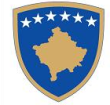 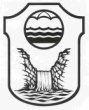 KOMUNA E MALISHEVËSKëshilli Komunal për Siguri në BashkësiZyra e KryetaritNr. 01/28.03.2024Të nderuar !Në bazë UA Nr: 27/2012 MPB – 03/2012 MAPL pë Këshillat Komunal për Siguri në Baskësi, përkatësishtë nenit 9, pika 1.3,  f t o h e n i  që të  merrni  pjesë  në  mbledhjen  e II-të, për vitin 2024.Mbledhja do të mbahet ditën e Enjte, me datë 04.04.2024, në sallën e Kuvendit të Komunës së Malishevës, duke filluar nga ora 10:00, me këtë rend të ditës:Miratimi procesverbalit të mbledhjes të kaluar,Miratimi i rendit të ditës,Vlerësim mbi çështjen e sigurisë në komunën e Malishevës,Gjendja aktuale e Shërbimeve Emergjente në Komunën e Malishevës: përgatitja për sezonin verorë (ZJARRET, EHKK, Etj,),Të ndryshmePËR:Të gjithë anëtarët e KKSB-së - Komuna e MalishevësNGA:z. Ekrem KASTRATI , Kryesues i KKSB-së - Komuna e MalishevësLËNDA:F T E S Ë  për takimin e II- të të KKSB-së -, 